CÔNG KHAI THÔNG TIN CHẤT LƯỢNG GIÁO DỤC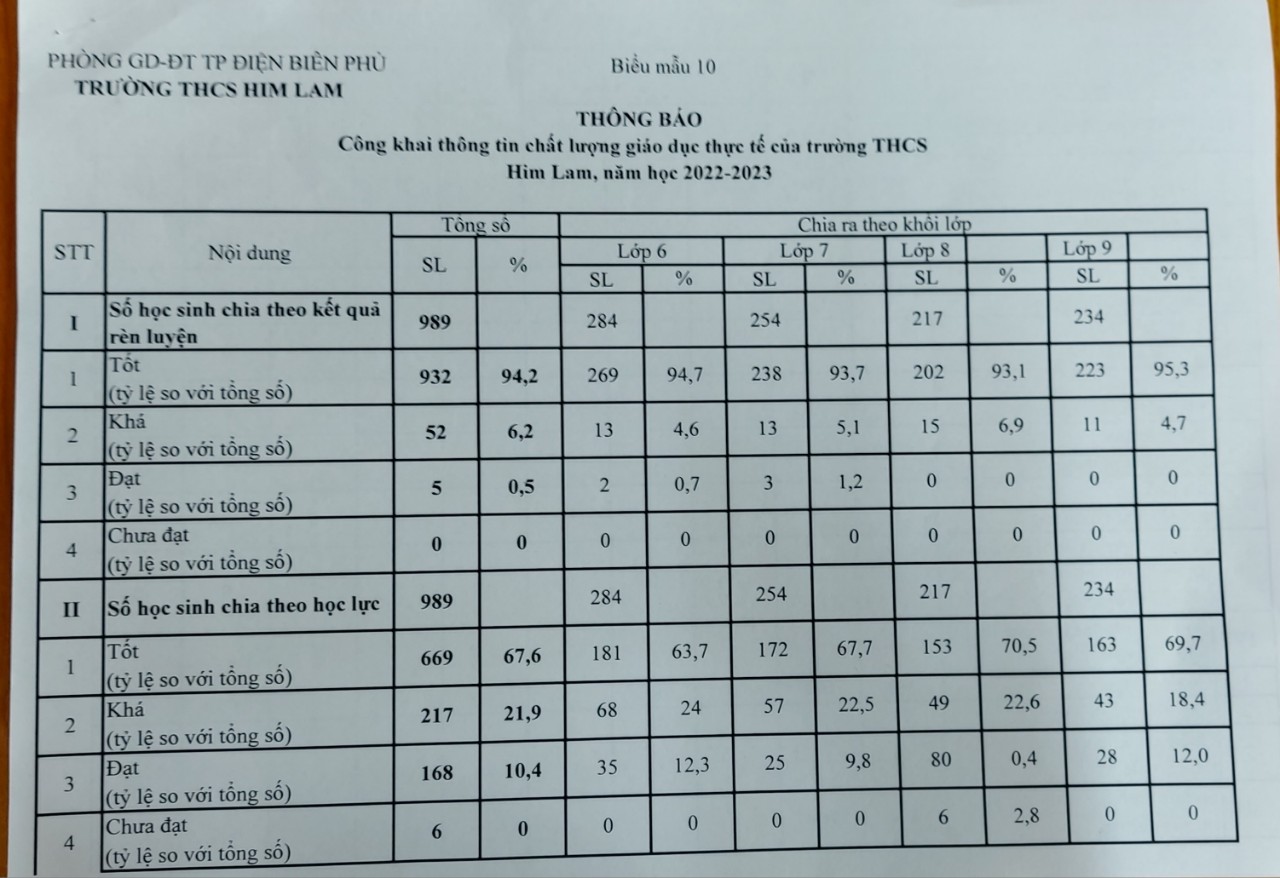 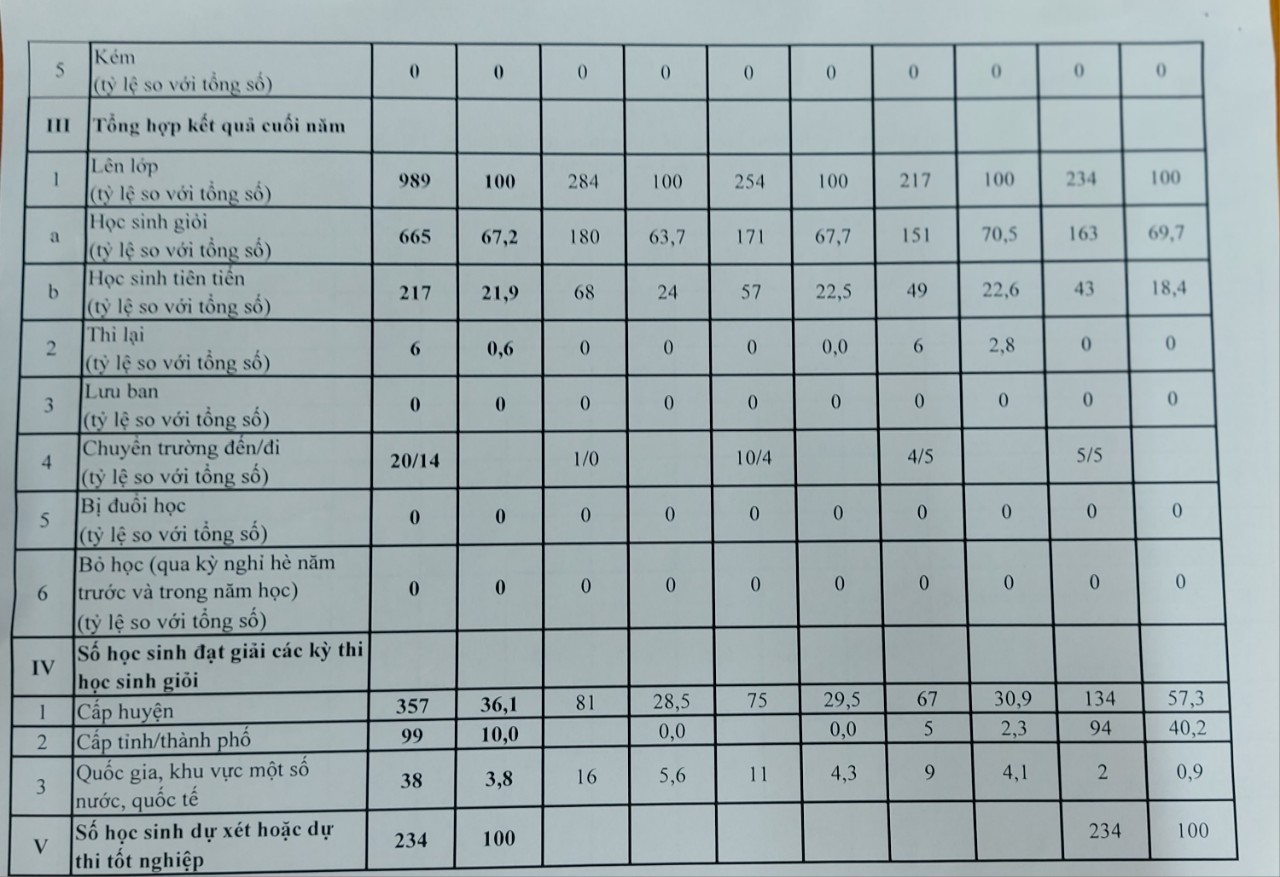 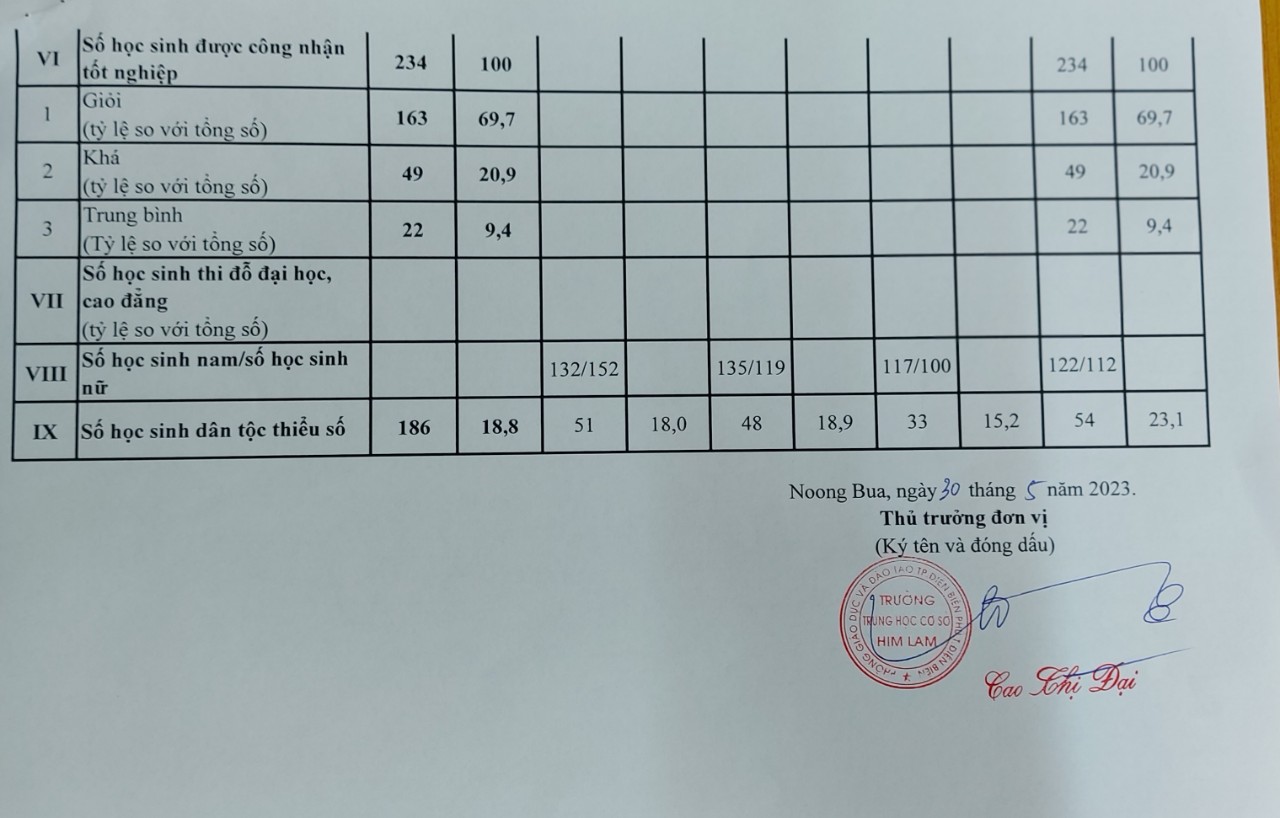 